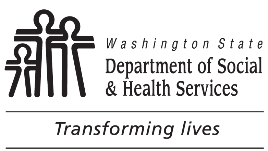 AGING AND LONG-TERM SUPPORT ADMINISTRATIONIndividual with Complex BehaviorsAGING AND LONG-TERM SUPPORT ADMINISTRATIONIndividual with Complex BehaviorsAGING AND LONG-TERM SUPPORT ADMINISTRATIONIndividual with Complex BehaviorsAGING AND LONG-TERM SUPPORT ADMINISTRATIONIndividual with Complex BehaviorsCLIENT’S NAMECLIENT’S NAMECLIENT’S NAMEAGING AND LONG-TERM SUPPORT ADMINISTRATIONIndividual with Complex BehaviorsAGING AND LONG-TERM SUPPORT ADMINISTRATIONIndividual with Complex BehaviorsAGING AND LONG-TERM SUPPORT ADMINISTRATIONIndividual with Complex BehaviorsAGING AND LONG-TERM SUPPORT ADMINISTRATIONIndividual with Complex BehaviorsCLIENT ACES ID NUMBERCLIENT ACES ID NUMBERREGIONMENTAL HEALTH DIAGNOSIS  Yes       No Principle diagnosis:Current presentation in Section 1.  Information can be obtained from, conversation with Psychiatrist, Nurse, Medical Physician, Social Worker, Mental Health Professional, Counselor, or Certified Peer Specialist.MENTAL HEALTH DIAGNOSIS  Yes       No Principle diagnosis:Current presentation in Section 1.  Information can be obtained from, conversation with Psychiatrist, Nurse, Medical Physician, Social Worker, Mental Health Professional, Counselor, or Certified Peer Specialist.CLINICAL IMPRESSIONSRISK ASSESSMENT Completed by Hospital or Behavioral Health Provider  Yes       No       NADate:       CLINICAL IMPRESSIONSRISK ASSESSMENT Completed by Hospital or Behavioral Health Provider  Yes       No       NADate:       CLINICAL IMPRESSIONSRISK ASSESSMENT Completed by Hospital or Behavioral Health Provider  Yes       No       NADate:       CLINICAL IMPRESSIONSRISK ASSESSMENT Completed by Hospital or Behavioral Health Provider  Yes       No       NADate:       CLINICAL IMPRESSIONSRISK ASSESSMENT Completed by Hospital or Behavioral Health Provider  Yes       No       NADate:       CLINICAL IMPRESSIONSRISK ASSESSMENT Completed by Hospital or Behavioral Health Provider  Yes       No       NADate:       MENTAL HEALTH DIAGNOSIS  Yes       No Principle diagnosis:Current presentation in Section 1.  Information can be obtained from, conversation with Psychiatrist, Nurse, Medical Physician, Social Worker, Mental Health Professional, Counselor, or Certified Peer Specialist.MENTAL HEALTH DIAGNOSIS  Yes       No Principle diagnosis:Current presentation in Section 1.  Information can be obtained from, conversation with Psychiatrist, Nurse, Medical Physician, Social Worker, Mental Health Professional, Counselor, or Certified Peer Specialist.INDIVIDUAL CRISIS PLANDocument within CARE the expected date Crisis Plan is to be received by provider.  Yes       No       NAINDIVIDUAL CRISIS PLANDocument within CARE the expected date Crisis Plan is to be received by provider.  Yes       No       NAINDIVIDUAL CRISIS PLANDocument within CARE the expected date Crisis Plan is to be received by provider.  Yes       No       NAINDIVIDUAL CRISIS PLANDocument within CARE the expected date Crisis Plan is to be received by provider.  Yes       No       NAINDIVIDUAL CRISIS PLANDocument within CARE the expected date Crisis Plan is to be received by provider.  Yes       No       NAINDIVIDUAL CRISIS PLANDocument within CARE the expected date Crisis Plan is to be received by provider.  Yes       No       NAMENTAL HEALTH DIAGNOSIS  Yes       No Principle diagnosis:Current presentation in Section 1.  Information can be obtained from, conversation with Psychiatrist, Nurse, Medical Physician, Social Worker, Mental Health Professional, Counselor, or Certified Peer Specialist.MENTAL HEALTH DIAGNOSIS  Yes       No Principle diagnosis:Current presentation in Section 1.  Information can be obtained from, conversation with Psychiatrist, Nurse, Medical Physician, Social Worker, Mental Health Professional, Counselor, or Certified Peer Specialist.MEDICATION AND MEDICAL CONDITIONS MONITORINGIs the individual taking medication as directed and agreeable to medical treatment(s):  Yes       No       NALast medication review:       MEDICATION AND MEDICAL CONDITIONS MONITORINGIs the individual taking medication as directed and agreeable to medical treatment(s):  Yes       No       NALast medication review:       MEDICATION AND MEDICAL CONDITIONS MONITORINGIs the individual taking medication as directed and agreeable to medical treatment(s):  Yes       No       NALast medication review:       MEDICATION AND MEDICAL CONDITIONS MONITORINGIs the individual taking medication as directed and agreeable to medical treatment(s):  Yes       No       NALast medication review:       MEDICATION AND MEDICAL CONDITIONS MONITORINGIs the individual taking medication as directed and agreeable to medical treatment(s):  Yes       No       NALast medication review:       MEDICATION AND MEDICAL CONDITIONS MONITORINGIs the individual taking medication as directed and agreeable to medical treatment(s):  Yes       No       NALast medication review:       MENTAL HEALTH DIAGNOSIS  Yes       No Principle diagnosis:Current presentation in Section 1.  Information can be obtained from, conversation with Psychiatrist, Nurse, Medical Physician, Social Worker, Mental Health Professional, Counselor, or Certified Peer Specialist.MENTAL HEALTH DIAGNOSIS  Yes       No Principle diagnosis:Current presentation in Section 1.  Information can be obtained from, conversation with Psychiatrist, Nurse, Medical Physician, Social Worker, Mental Health Professional, Counselor, or Certified Peer Specialist.COORDINATED BEHAVIOR SUPPORT AND TEAM MEETINGS ESTABLISHEDComplete a comment within CARE in Treatment List:  Type Programs:  Behavior Management Plan detailing the plan. Refer to WAC: 388-107: 388-106-0336   Yes       No       NACOORDINATED BEHAVIOR SUPPORT AND TEAM MEETINGS ESTABLISHEDComplete a comment within CARE in Treatment List:  Type Programs:  Behavior Management Plan detailing the plan. Refer to WAC: 388-107: 388-106-0336   Yes       No       NACOORDINATED BEHAVIOR SUPPORT AND TEAM MEETINGS ESTABLISHEDComplete a comment within CARE in Treatment List:  Type Programs:  Behavior Management Plan detailing the plan. Refer to WAC: 388-107: 388-106-0336   Yes       No       NACOORDINATED BEHAVIOR SUPPORT AND TEAM MEETINGS ESTABLISHEDComplete a comment within CARE in Treatment List:  Type Programs:  Behavior Management Plan detailing the plan. Refer to WAC: 388-107: 388-106-0336   Yes       No       NACOORDINATED BEHAVIOR SUPPORT AND TEAM MEETINGS ESTABLISHEDComplete a comment within CARE in Treatment List:  Type Programs:  Behavior Management Plan detailing the plan. Refer to WAC: 388-107: 388-106-0336   Yes       No       NACOORDINATED BEHAVIOR SUPPORT AND TEAM MEETINGS ESTABLISHEDComplete a comment within CARE in Treatment List:  Type Programs:  Behavior Management Plan detailing the plan. Refer to WAC: 388-107: 388-106-0336   Yes       No       NASection 1.	Check one or all that apply (documentation must be present in file)Section 1.	Check one or all that apply (documentation must be present in file)Section 1.	Check one or all that apply (documentation must be present in file)Section 1.	Check one or all that apply (documentation must be present in file)Section 1.	Check one or all that apply (documentation must be present in file)Section 1.	Check one or all that apply (documentation must be present in file)Section 1.	Check one or all that apply (documentation must be present in file)Section 1.	Check one or all that apply (documentation must be present in file)	HISTORY OF OCCURRENCE
Current presentation and behaviors that increase risk of behavioral crisis.  	INDICATE FREQUENCY AS	DAILY, WEEKLY, OR MONTHLYCheck all relevant boxes below.	30/60/90 DAYS	1–2 YEARS	3-5+ YEARS	HISTORY OF OCCURRENCE
Current presentation and behaviors that increase risk of behavioral crisis.  	INDICATE FREQUENCY AS	DAILY, WEEKLY, OR MONTHLYCheck all relevant boxes below.	30/60/90 DAYS	1–2 YEARS	3-5+ YEARS	HISTORY OF OCCURRENCE
Current presentation and behaviors that increase risk of behavioral crisis.  	INDICATE FREQUENCY AS	DAILY, WEEKLY, OR MONTHLYCheck all relevant boxes below.	30/60/90 DAYS	1–2 YEARS	3-5+ YEARS	HISTORY OF OCCURRENCE
Current presentation and behaviors that increase risk of behavioral crisis.  	INDICATE FREQUENCY AS	DAILY, WEEKLY, OR MONTHLYCheck all relevant boxes below.	30/60/90 DAYS	1–2 YEARS	3-5+ YEARS	HISTORY OF OCCURRENCE
Current presentation and behaviors that increase risk of behavioral crisis.  	INDICATE FREQUENCY AS	DAILY, WEEKLY, OR MONTHLYCheck all relevant boxes below.	30/60/90 DAYS	1–2 YEARS	3-5+ YEARS	HISTORY OF OCCURRENCE
Current presentation and behaviors that increase risk of behavioral crisis.  	INDICATE FREQUENCY AS	DAILY, WEEKLY, OR MONTHLYCheck all relevant boxes below.	30/60/90 DAYS	1–2 YEARS	3-5+ YEARS	HISTORY OF OCCURRENCE
Current presentation and behaviors that increase risk of behavioral crisis.  	INDICATE FREQUENCY AS	DAILY, WEEKLY, OR MONTHLYCheck all relevant boxes below.	30/60/90 DAYS	1–2 YEARS	3-5+ YEARS	HISTORY OF OCCURRENCE
Current presentation and behaviors that increase risk of behavioral crisis.  	INDICATE FREQUENCY AS	DAILY, WEEKLY, OR MONTHLYCheck all relevant boxes below.	30/60/90 DAYS	1–2 YEARS	3-5+ YEARS	Assaultive (significant aggression or physical abuse toward others) 	Violent Mood Swings, Unpredictable / ImpulsiveDescribe / clarify (please list any charges related to this behavior):
     	Assaultive (significant aggression or physical abuse toward others) 	Violent Mood Swings, Unpredictable / ImpulsiveDescribe / clarify (please list any charges related to this behavior):
     	Assaultive (significant aggression or physical abuse toward others) 	Violent Mood Swings, Unpredictable / ImpulsiveDescribe / clarify (please list any charges related to this behavior):
     	Assaultive (significant aggression or physical abuse toward others) 	Violent Mood Swings, Unpredictable / ImpulsiveDescribe / clarify (please list any charges related to this behavior):
     	Assaultive (significant aggression or physical abuse toward others) 	Violent Mood Swings, Unpredictable / ImpulsiveDescribe / clarify (please list any charges related to this behavior):
     	Assaultive (significant aggression or physical abuse toward others) 	Violent Mood Swings, Unpredictable / ImpulsiveDescribe / clarify (please list any charges related to this behavior):
     	Assaultive (significant aggression or physical abuse toward others) 	Violent Mood Swings, Unpredictable / ImpulsiveDescribe / clarify (please list any charges related to this behavior):
     	Assaultive (significant aggression or physical abuse toward others) 	Violent Mood Swings, Unpredictable / ImpulsiveDescribe / clarify (please list any charges related to this behavior):
     Frequency:       Frequency:       Frequency:       Frequency:       	Destructive (significant property destruction which puts self or others at risk)Describe / clarify (please list any charges related to this behavior):
     	Destructive (significant property destruction which puts self or others at risk)Describe / clarify (please list any charges related to this behavior):
     	Destructive (significant property destruction which puts self or others at risk)Describe / clarify (please list any charges related to this behavior):
     	Destructive (significant property destruction which puts self or others at risk)Describe / clarify (please list any charges related to this behavior):
     	Destructive (significant property destruction which puts self or others at risk)Describe / clarify (please list any charges related to this behavior):
     	Destructive (significant property destruction which puts self or others at risk)Describe / clarify (please list any charges related to this behavior):
     	Destructive (significant property destruction which puts self or others at risk)Describe / clarify (please list any charges related to this behavior):
     	Destructive (significant property destruction which puts self or others at risk)Describe / clarify (please list any charges related to this behavior):
     Frequency:       Frequency:       Frequency:       Frequency:       	Self-Injurious (suicidal behavior; significant self-injury, danger to self).Describe / clarify (please list any charges related to this behavior):
     	Self-Injurious (suicidal behavior; significant self-injury, danger to self).Describe / clarify (please list any charges related to this behavior):
     	Self-Injurious (suicidal behavior; significant self-injury, danger to self).Describe / clarify (please list any charges related to this behavior):
     	Self-Injurious (suicidal behavior; significant self-injury, danger to self).Describe / clarify (please list any charges related to this behavior):
     	Self-Injurious (suicidal behavior; significant self-injury, danger to self).Describe / clarify (please list any charges related to this behavior):
     	Self-Injurious (suicidal behavior; significant self-injury, danger to self).Describe / clarify (please list any charges related to this behavior):
     	Self-Injurious (suicidal behavior; significant self-injury, danger to self).Describe / clarify (please list any charges related to this behavior):
     	Self-Injurious (suicidal behavior; significant self-injury, danger to self).Describe / clarify (please list any charges related to this behavior):
     Frequency:       Frequency:       Frequency:       Frequency:       	History of felony and/or misdemeanor type behavior.  May or may not have been charged (shoplifting, theft, trespassing, buying liquor for minors, forgery, malicious mischief, motor vehicle citations, disturbing the peace, harm to animals, stalking, etc.).  Citations or related accusations against any population.Describe  / clarify (please list any charges related to this behavior):	History of felony and/or misdemeanor type behavior.  May or may not have been charged (shoplifting, theft, trespassing, buying liquor for minors, forgery, malicious mischief, motor vehicle citations, disturbing the peace, harm to animals, stalking, etc.).  Citations or related accusations against any population.Describe  / clarify (please list any charges related to this behavior):	History of felony and/or misdemeanor type behavior.  May or may not have been charged (shoplifting, theft, trespassing, buying liquor for minors, forgery, malicious mischief, motor vehicle citations, disturbing the peace, harm to animals, stalking, etc.).  Citations or related accusations against any population.Describe  / clarify (please list any charges related to this behavior):	History of felony and/or misdemeanor type behavior.  May or may not have been charged (shoplifting, theft, trespassing, buying liquor for minors, forgery, malicious mischief, motor vehicle citations, disturbing the peace, harm to animals, stalking, etc.).  Citations or related accusations against any population.Describe  / clarify (please list any charges related to this behavior):	History of felony and/or misdemeanor type behavior.  May or may not have been charged (shoplifting, theft, trespassing, buying liquor for minors, forgery, malicious mischief, motor vehicle citations, disturbing the peace, harm to animals, stalking, etc.).  Citations or related accusations against any population.Describe  / clarify (please list any charges related to this behavior):	History of felony and/or misdemeanor type behavior.  May or may not have been charged (shoplifting, theft, trespassing, buying liquor for minors, forgery, malicious mischief, motor vehicle citations, disturbing the peace, harm to animals, stalking, etc.).  Citations or related accusations against any population.Describe  / clarify (please list any charges related to this behavior):	History of felony and/or misdemeanor type behavior.  May or may not have been charged (shoplifting, theft, trespassing, buying liquor for minors, forgery, malicious mischief, motor vehicle citations, disturbing the peace, harm to animals, stalking, etc.).  Citations or related accusations against any population.Describe  / clarify (please list any charges related to this behavior):	History of felony and/or misdemeanor type behavior.  May or may not have been charged (shoplifting, theft, trespassing, buying liquor for minors, forgery, malicious mischief, motor vehicle citations, disturbing the peace, harm to animals, stalking, etc.).  Citations or related accusations against any population.Describe  / clarify (please list any charges related to this behavior):Frequency:       Frequency:       Frequency:       Frequency:       	Challenging Sexualized BehaviorDescribe / clarify (please list any charges related to this behavior):
     	Challenging Sexualized BehaviorDescribe / clarify (please list any charges related to this behavior):
     	Challenging Sexualized BehaviorDescribe / clarify (please list any charges related to this behavior):
     	Challenging Sexualized BehaviorDescribe / clarify (please list any charges related to this behavior):
     	Challenging Sexualized BehaviorDescribe / clarify (please list any charges related to this behavior):
     	Challenging Sexualized BehaviorDescribe / clarify (please list any charges related to this behavior):
     	Challenging Sexualized BehaviorDescribe / clarify (please list any charges related to this behavior):
     	Challenging Sexualized BehaviorDescribe / clarify (please list any charges related to this behavior):
     Frequency:       Frequency:       Frequency:       Frequency:       	History of arson.Describe / clarify (please list any charges related to this behavior):
     	History of arson.Describe / clarify (please list any charges related to this behavior):
     	History of arson.Describe / clarify (please list any charges related to this behavior):
     	History of arson.Describe / clarify (please list any charges related to this behavior):
     	History of arson.Describe / clarify (please list any charges related to this behavior):
     	History of arson.Describe / clarify (please list any charges related to this behavior):
     	History of arson.Describe / clarify (please list any charges related to this behavior):
     	History of arson.Describe / clarify (please list any charges related to this behavior):
     Frequency:       Frequency:       Frequency:       Frequency:       LEGAL STATUS  Current charge pending; if checked, specify:       	  Not Guilty by Reason of Insanity (NGRI)  Current Less Restrictive Alternative (LRA) (attach copy of court order)  Conditional release (attach conditions of release)  Current incarceration status; projected release date:       	  Early release  Convictions  DOC supervision  Registered Offender Notifications (specify):       	    NALEGAL STATUS  Current charge pending; if checked, specify:       	  Not Guilty by Reason of Insanity (NGRI)  Current Less Restrictive Alternative (LRA) (attach copy of court order)  Conditional release (attach conditions of release)  Current incarceration status; projected release date:       	  Early release  Convictions  DOC supervision  Registered Offender Notifications (specify):       	    NALEGAL STATUS  Current charge pending; if checked, specify:       	  Not Guilty by Reason of Insanity (NGRI)  Current Less Restrictive Alternative (LRA) (attach copy of court order)  Conditional release (attach conditions of release)  Current incarceration status; projected release date:       	  Early release  Convictions  DOC supervision  Registered Offender Notifications (specify):       	    NALEGAL STATUS  Current charge pending; if checked, specify:       	  Not Guilty by Reason of Insanity (NGRI)  Current Less Restrictive Alternative (LRA) (attach copy of court order)  Conditional release (attach conditions of release)  Current incarceration status; projected release date:       	  Early release  Convictions  DOC supervision  Registered Offender Notifications (specify):       	    NALEGAL STATUS  Current charge pending; if checked, specify:       	  Not Guilty by Reason of Insanity (NGRI)  Current Less Restrictive Alternative (LRA) (attach copy of court order)  Conditional release (attach conditions of release)  Current incarceration status; projected release date:       	  Early release  Convictions  DOC supervision  Registered Offender Notifications (specify):       	    NALEGAL STATUS  Current charge pending; if checked, specify:       	  Not Guilty by Reason of Insanity (NGRI)  Current Less Restrictive Alternative (LRA) (attach copy of court order)  Conditional release (attach conditions of release)  Current incarceration status; projected release date:       	  Early release  Convictions  DOC supervision  Registered Offender Notifications (specify):       	    NALEGAL STATUS  Current charge pending; if checked, specify:       	  Not Guilty by Reason of Insanity (NGRI)  Current Less Restrictive Alternative (LRA) (attach copy of court order)  Conditional release (attach conditions of release)  Current incarceration status; projected release date:       	  Early release  Convictions  DOC supervision  Registered Offender Notifications (specify):       	    NALEGAL STATUS  Current charge pending; if checked, specify:       	  Not Guilty by Reason of Insanity (NGRI)  Current Less Restrictive Alternative (LRA) (attach copy of court order)  Conditional release (attach conditions of release)  Current incarceration status; projected release date:       	  Early release  Convictions  DOC supervision  Registered Offender Notifications (specify):       	    NACASE MIX COMPLETEDDocument findings within CARE under Relationships / Interests within comments in Electronic Case Record (ECR).  Yes       No       NASTAFFING PLAN COMPLETEDPlan must be provided and kept in the provider file and Electronic Case Records (ECR) and documented with the CARE assessment.  Yes       No       NAEmergency situations of Individual – see definition section:    Yes       No       NACASE MIX COMPLETEDDocument findings within CARE under Relationships / Interests within comments in Electronic Case Record (ECR).  Yes       No       NASTAFFING PLAN COMPLETEDPlan must be provided and kept in the provider file and Electronic Case Records (ECR) and documented with the CARE assessment.  Yes       No       NAEmergency situations of Individual – see definition section:    Yes       No       NACASE MIX COMPLETEDDocument findings within CARE under Relationships / Interests within comments in Electronic Case Record (ECR).  Yes       No       NASTAFFING PLAN COMPLETEDPlan must be provided and kept in the provider file and Electronic Case Records (ECR) and documented with the CARE assessment.  Yes       No       NAEmergency situations of Individual – see definition section:    Yes       No       NACASE MIX COMPLETEDDocument findings within CARE under Relationships / Interests within comments in Electronic Case Record (ECR).  Yes       No       NASTAFFING PLAN COMPLETEDPlan must be provided and kept in the provider file and Electronic Case Records (ECR) and documented with the CARE assessment.  Yes       No       NAEmergency situations of Individual – see definition section:    Yes       No       NACASE MIX COMPLETEDDocument findings within CARE under Relationships / Interests within comments in Electronic Case Record (ECR).  Yes       No       NASTAFFING PLAN COMPLETEDPlan must be provided and kept in the provider file and Electronic Case Records (ECR) and documented with the CARE assessment.  Yes       No       NAEmergency situations of Individual – see definition section:    Yes       No       NACASE MIX COMPLETEDDocument findings within CARE under Relationships / Interests within comments in Electronic Case Record (ECR).  Yes       No       NASTAFFING PLAN COMPLETEDPlan must be provided and kept in the provider file and Electronic Case Records (ECR) and documented with the CARE assessment.  Yes       No       NAEmergency situations of Individual – see definition section:    Yes       No       NACASE MIX COMPLETEDDocument findings within CARE under Relationships / Interests within comments in Electronic Case Record (ECR).  Yes       No       NASTAFFING PLAN COMPLETEDPlan must be provided and kept in the provider file and Electronic Case Records (ECR) and documented with the CARE assessment.  Yes       No       NAEmergency situations of Individual – see definition section:    Yes       No       NACASE MIX COMPLETEDDocument findings within CARE under Relationships / Interests within comments in Electronic Case Record (ECR).  Yes       No       NASTAFFING PLAN COMPLETEDPlan must be provided and kept in the provider file and Electronic Case Records (ECR) and documented with the CARE assessment.  Yes       No       NAEmergency situations of Individual – see definition section:    Yes       No       NASection 2.	(Only complete if agency requires)     AddendumSection 2.	(Only complete if agency requires)     AddendumSection 2.	(Only complete if agency requires)     AddendumSection 2.	(Only complete if agency requires)     AddendumSection 2.	(Only complete if agency requires)     AddendumSection 2.	(Only complete if agency requires)     AddendumSection 2.	(Only complete if agency requires)     AddendumSection 2.	(Only complete if agency requires)     AddendumINFORMATION VERIFICATION BY: Police report	 Court records      Psychiatrist, Nurse Medical Physician Social Worker Mental Health Professional Counselor  Certified Peer Specialist. Self-report	 Parent / guardian	 Psycho-sexual assessment Other (specify):       INFORMATION VERIFICATION BY: Police report	 Court records      Psychiatrist, Nurse Medical Physician Social Worker Mental Health Professional Counselor  Certified Peer Specialist. Self-report	 Parent / guardian	 Psycho-sexual assessment Other (specify):       INFORMATION VERIFICATION BY: Police report	 Court records      Psychiatrist, Nurse Medical Physician Social Worker Mental Health Professional Counselor  Certified Peer Specialist. Self-report	 Parent / guardian	 Psycho-sexual assessment Other (specify):       CURRENT DAY PROGRAM Employment	 School Community access	 None Other       CURRENT DAY PROGRAM Employment	 School Community access	 None Other       CURRENT DAY PROGRAM Employment	 School Community access	 None Other       CURRENT DAY PROGRAM Employment	 School Community access	 None Other       CURRENT DAY PROGRAM Employment	 School Community access	 None Other       CURRENT RESIDENCE (SEE STAFF INSTRUCTIONS)  AFH	  AL	  ARC	  CFH      CH	  CPRS    DOC     EARC    ESF      ESH       GH/GTH    ICF/ID 
 JR	  SL	  WSH	  Own home	  Parent / relative home	  Other (specify):       CURRENT RESIDENCE (SEE STAFF INSTRUCTIONS)  AFH	  AL	  ARC	  CFH      CH	  CPRS    DOC     EARC    ESF      ESH       GH/GTH    ICF/ID 
 JR	  SL	  WSH	  Own home	  Parent / relative home	  Other (specify):       CURRENT RESIDENCE (SEE STAFF INSTRUCTIONS)  AFH	  AL	  ARC	  CFH      CH	  CPRS    DOC     EARC    ESF      ESH       GH/GTH    ICF/ID 
 JR	  SL	  WSH	  Own home	  Parent / relative home	  Other (specify):       CURRENT RESIDENCE (SEE STAFF INSTRUCTIONS)  AFH	  AL	  ARC	  CFH      CH	  CPRS    DOC     EARC    ESF      ESH       GH/GTH    ICF/ID 
 JR	  SL	  WSH	  Own home	  Parent / relative home	  Other (specify):       CURRENT RESIDENCE (SEE STAFF INSTRUCTIONS)  AFH	  AL	  ARC	  CFH      CH	  CPRS    DOC     EARC    ESF      ESH       GH/GTH    ICF/ID 
 JR	  SL	  WSH	  Own home	  Parent / relative home	  Other (specify):       CURRENT RESIDENCE (SEE STAFF INSTRUCTIONS)  AFH	  AL	  ARC	  CFH      CH	  CPRS    DOC     EARC    ESF      ESH       GH/GTH    ICF/ID 
 JR	  SL	  WSH	  Own home	  Parent / relative home	  Other (specify):       CURRENT RESIDENCE (SEE STAFF INSTRUCTIONS)  AFH	  AL	  ARC	  CFH      CH	  CPRS    DOC     EARC    ESF      ESH       GH/GTH    ICF/ID 
 JR	  SL	  WSH	  Own home	  Parent / relative home	  Other (specify):       CURRENT RESIDENCE (SEE STAFF INSTRUCTIONS)  AFH	  AL	  ARC	  CFH      CH	  CPRS    DOC     EARC    ESF      ESH       GH/GTH    ICF/ID 
 JR	  SL	  WSH	  Own home	  Parent / relative home	  Other (specify):       SPECIFY OTHER CURRENT SERVICES (E.G., THERAPIES, COUNSELING, MPC, CFC, CFC+COPES, RSW, ETC.)SPECIFY OTHER CURRENT SERVICES (E.G., THERAPIES, COUNSELING, MPC, CFC, CFC+COPES, RSW, ETC.)SPECIFY OTHER CURRENT SERVICES (E.G., THERAPIES, COUNSELING, MPC, CFC, CFC+COPES, RSW, ETC.)SPECIFY OTHER CURRENT SERVICES (E.G., THERAPIES, COUNSELING, MPC, CFC, CFC+COPES, RSW, ETC.)SPECIFY OTHER CURRENT SERVICES (E.G., THERAPIES, COUNSELING, MPC, CFC, CFC+COPES, RSW, ETC.)SPECIFY OTHER CURRENT SERVICES (E.G., THERAPIES, COUNSELING, MPC, CFC, CFC+COPES, RSW, ETC.)SPECIFY OTHER CURRENT SERVICES (E.G., THERAPIES, COUNSELING, MPC, CFC, CFC+COPES, RSW, ETC.)SPECIFY OTHER CURRENT SERVICES (E.G., THERAPIES, COUNSELING, MPC, CFC, CFC+COPES, RSW, ETC.)This form was completed based on available information.This form was completed based on available information.This form was completed based on available information.This form was completed based on available information.This form was completed based on available information.This form was completed based on available information.This form was completed based on available information.This form was completed based on available information.CASE MANAGER’S SIGNATURE	DATECASE MANAGER’S SIGNATURE	DATECASE MANAGER’S SIGNATURE	DATECASE MANAGER’S SIGNATURE	DATECASE MANAGER’S SIGNATURE	DATECASE MANAGER’S SIGNATURE	DATECASE MANAGER’S SIGNATURE	DATECASE MANAGER’S SIGNATURE	DATEI have reviewed all information for Name, and upon acceptance of said individual will incorporate the information received to develop Name’s negotiated care plan or person-centered service plan pursuant to WAC: For detailed information regarding Adult Family Home Negotiated Care Plan refer to (WAC 388-76-10355 through 388-76-10385; Assisted Living Negotiated Service Agreement (WAC 388-78A-2130 through 388-78A-2160); and Person-centered service plan for Enhanced Service Facility (WAC 388-107-0110 through 388-107-0130) I have reviewed all information for Name, and upon acceptance of said individual will incorporate the information received to develop Name’s negotiated care plan or person-centered service plan pursuant to WAC: For detailed information regarding Adult Family Home Negotiated Care Plan refer to (WAC 388-76-10355 through 388-76-10385; Assisted Living Negotiated Service Agreement (WAC 388-78A-2130 through 388-78A-2160); and Person-centered service plan for Enhanced Service Facility (WAC 388-107-0110 through 388-107-0130) I have reviewed all information for Name, and upon acceptance of said individual will incorporate the information received to develop Name’s negotiated care plan or person-centered service plan pursuant to WAC: For detailed information regarding Adult Family Home Negotiated Care Plan refer to (WAC 388-76-10355 through 388-76-10385; Assisted Living Negotiated Service Agreement (WAC 388-78A-2130 through 388-78A-2160); and Person-centered service plan for Enhanced Service Facility (WAC 388-107-0110 through 388-107-0130) I have reviewed all information for Name, and upon acceptance of said individual will incorporate the information received to develop Name’s negotiated care plan or person-centered service plan pursuant to WAC: For detailed information regarding Adult Family Home Negotiated Care Plan refer to (WAC 388-76-10355 through 388-76-10385; Assisted Living Negotiated Service Agreement (WAC 388-78A-2130 through 388-78A-2160); and Person-centered service plan for Enhanced Service Facility (WAC 388-107-0110 through 388-107-0130) I have reviewed all information for Name, and upon acceptance of said individual will incorporate the information received to develop Name’s negotiated care plan or person-centered service plan pursuant to WAC: For detailed information regarding Adult Family Home Negotiated Care Plan refer to (WAC 388-76-10355 through 388-76-10385; Assisted Living Negotiated Service Agreement (WAC 388-78A-2130 through 388-78A-2160); and Person-centered service plan for Enhanced Service Facility (WAC 388-107-0110 through 388-107-0130) I have reviewed all information for Name, and upon acceptance of said individual will incorporate the information received to develop Name’s negotiated care plan or person-centered service plan pursuant to WAC: For detailed information regarding Adult Family Home Negotiated Care Plan refer to (WAC 388-76-10355 through 388-76-10385; Assisted Living Negotiated Service Agreement (WAC 388-78A-2130 through 388-78A-2160); and Person-centered service plan for Enhanced Service Facility (WAC 388-107-0110 through 388-107-0130) I have reviewed all information for Name, and upon acceptance of said individual will incorporate the information received to develop Name’s negotiated care plan or person-centered service plan pursuant to WAC: For detailed information regarding Adult Family Home Negotiated Care Plan refer to (WAC 388-76-10355 through 388-76-10385; Assisted Living Negotiated Service Agreement (WAC 388-78A-2130 through 388-78A-2160); and Person-centered service plan for Enhanced Service Facility (WAC 388-107-0110 through 388-107-0130) I have reviewed all information for Name, and upon acceptance of said individual will incorporate the information received to develop Name’s negotiated care plan or person-centered service plan pursuant to WAC: For detailed information regarding Adult Family Home Negotiated Care Plan refer to (WAC 388-76-10355 through 388-76-10385; Assisted Living Negotiated Service Agreement (WAC 388-78A-2130 through 388-78A-2160); and Person-centered service plan for Enhanced Service Facility (WAC 388-107-0110 through 388-107-0130) PROVIDER’S SIGNATURE	DATEPROVIDER’S SIGNATURE	DATEPROVIDER’S SIGNATURE	DATEPROVIDER’S SIGNATURE	DATEPROVIDER’S SIGNATURE	DATEPROVIDER’S SIGNATURE	DATEPROVIDER’S SIGNATURE	DATEPROVIDER’S SIGNATURE	DATEDISTRIBUTION:  Client Electronic Case Record     ProviderDISTRIBUTION:  Client Electronic Case Record     ProviderDISTRIBUTION:  Client Electronic Case Record     ProviderDISTRIBUTION:  Client Electronic Case Record     ProviderDISTRIBUTION:  Client Electronic Case Record     ProviderDISTRIBUTION:  Client Electronic Case Record     ProviderDISTRIBUTION:  Client Electronic Case Record     ProviderDISTRIBUTION:  Client Electronic Case Record     ProviderInstructions for Individual with Complex BehaviorsThis form must be part of the client’s referral packet provided to residential providers.Copies will be kept in the: Client record; andClient file maintained by the residential program.Case manager/social worker responsibilities: Provide the forms/copies to the residential provider; andKeep the client information on the form current. Form to be reviewed at the annual CARE assessment and anytime an Interim or Significant Change is done. The form should be updated accordingly based on necessary changes. Input an SER addressing the current status of the form and indicate if additional/updated signatures were obtained.Residential provider responsibilities: Maintain the client files; Ensure the safety of all clients; andInform DSHS of any change of condition with regard to the person’s complex behaviors.Instructions:Mental Health Diagnosis:  A mental condition detailed in the Diagnostic and Statistical Manual of Mental Disorders.  Indicate only “Yes”, “No”, or “NA”. Principal Diagnosis:  Clinical diagnosis, a focus for treatment. Information to be obtained from a medical doctor who treats mental illnesses, Psychiatrist, Psychologist or licensed counselor.  Current Presentation:  How are the individual’s thoughts and perceptions currently?  Summarize behaviors. Indicate current status of relationships with others to include interactions healthy and unhealthy. Individual Crisis Plan:  A plan that identifies and addresses ways to prevent escalation and intensifying behaviors that are challenging in addition to outlining supports needed when an individual is in crisis. Indicate only “Yes”, “No” or “NA”. Medication Monitoring:  In medicine, compliance (also adherence, capacitance) describes the degree to which a patient correctly follows medical advice.  Most commonly, it refers to medication or drug compliance, but it can also apply to other situations such as medical device use, self-care, self-directed exercises, or therapy sessions.  Indicate only “Yes”, “No”, or “NA”. Medical Condition:  Includes mental illnesses, any illness, injury, or disease.  Coordinated Behavior Support and Team Meetings:  Meetings to discuss individual support needs as to deliver quality care.  Indicate only “Yes”, “No”, or “NA”. Copy of scheduled meetings to be placed in individual’s Electronic Case Record. Risk Assessment: The Risk Assessment is completed by the Hospital or Behavioral Health Provider. Documentation of who completed the assessment, and the outcome should be documented within comments in the Psych/Social section. Place a copy in the individual’s Electronic Case Record.Case Mix:  Consideration of adequate resources completed. The allocation of resources to care for all residents of the facility has been assessed.  Indicate only “Yes”, “No”, or “NA”. A copy must be placed in the individual’s Electronic Case Record.  For Example: There are five residents in the home four of which have bipolar personality, or mood disorders, and one with schizophrenia. All are redirectable, and take medications as directed. Caregiver will need to note any incidents between residents to include frequency in addition to noting the caregiver to resident ratio.       Staffing Plan:  A plan developed to ensure the appropriate human resources with the necessary skills are available.  This plan       should indicate type of supervision (e.g. line of site, arm’s length) Indicate only “Yes”, “No”, or “NA”.  Documented within “Psych/Social” screen within comments section and indicate Staffing Plan.  May need to refer Provider to specific sections within “Behavior,” “Suicide,” or “Depression” comments section. A copy of the plan to be placed in the individual’s Electronic Case Record.Emergency Situation:  An incident in which immediate attention or aid was needed for the Individual due to the individual’s behavior that resulted in local authorities or a Designated Crisis Responder being called and the individual being detained in the community. Describe / Clarify:  This section includes specific details of the situation, everyone involved limiting some details as related to HIPAA and the outcome associated with the situation or incident.   RESIDENCE TYPES:AFH	Adult Family HomeAL	Assisted LivingARC	Adult Residential Care facility licensed as an Assisted Living facilityCFH	Children’s Foster HomeCH	Companion Home (contracted with DDA)CPRS	Community Protection Residential Services (Supported Living)DOC	Department of CorrectionsEARC	Enhanced ARC facilityESF	Enhanced Services FacilityESH	Eastern State HospitalGH	Group Home (contracted with DDA) with an Assisted Living licenseGTH	Group Training HomeICF/ID 	Intermediate Care Facility for Individuals with Intellectual DisabilitiesJRA	Juvenile rehabilitation facilitySL	Supported Living ServicesWSH	Western State HospitalSIGNATURES:Case Manager’s signature:  Signature of the staff completing the form.	Provider’s Signature:  Signature of Provider willing to accept Individual for admission.